公路转换工具操作手册2.1.1.012019年7月江苏国泰新点软件有限公司一、清单转换工具的下载和安装1、工具的安装1.1、工具的下载	打开浏览器并进入新点标桥网站https://download.bqpoint.com/找到分类下载模块。选择招投标转换工具以及湖北省。如下图所示：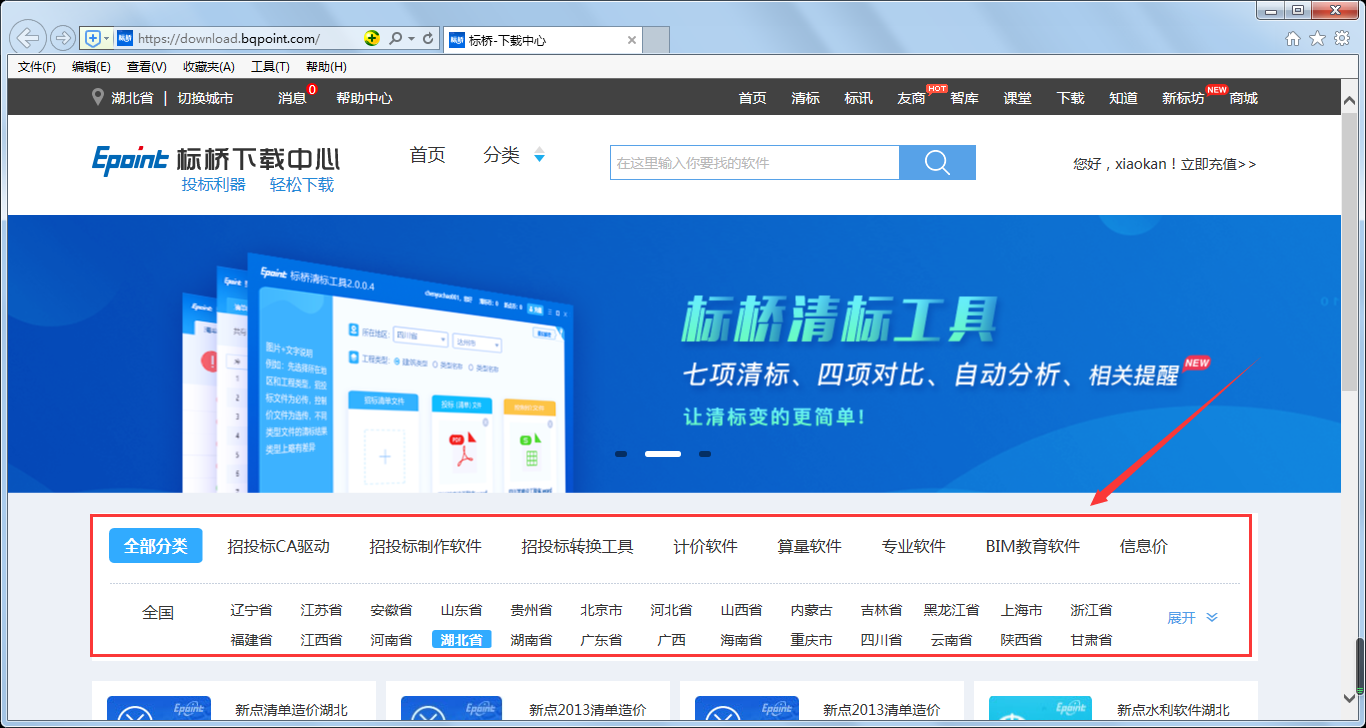 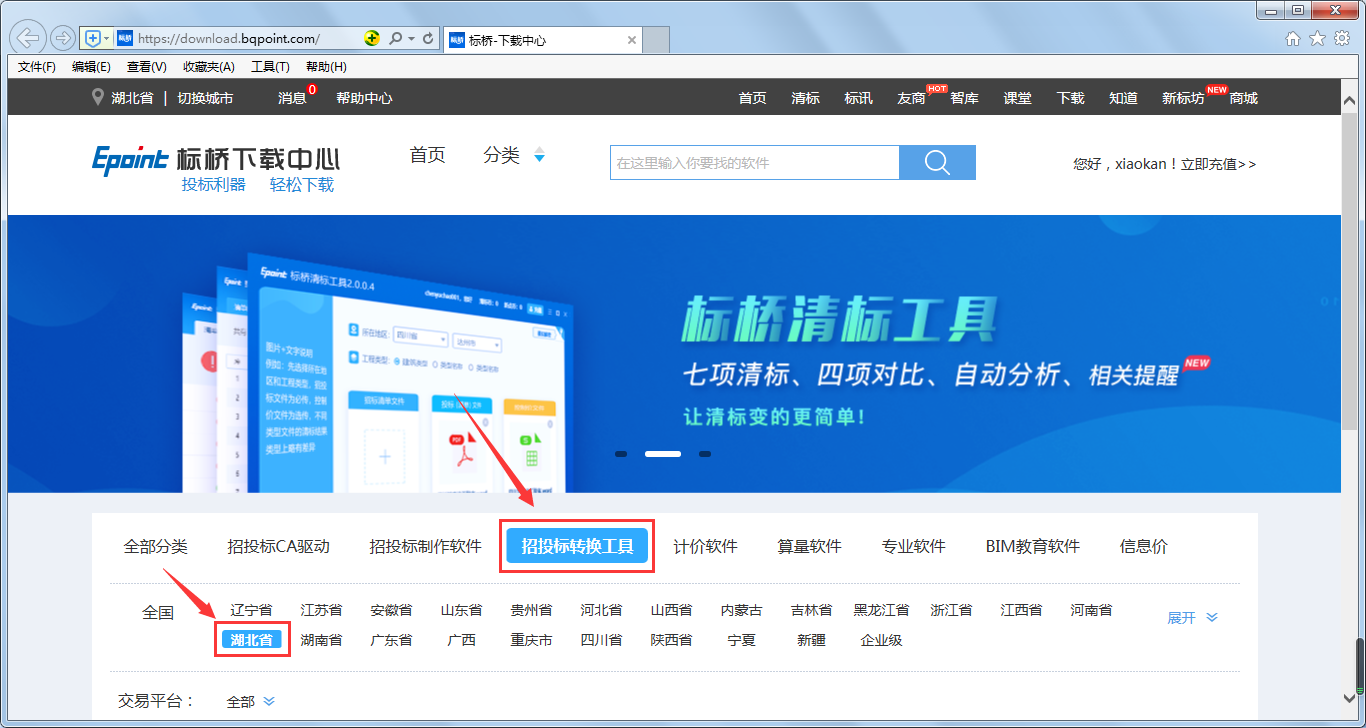 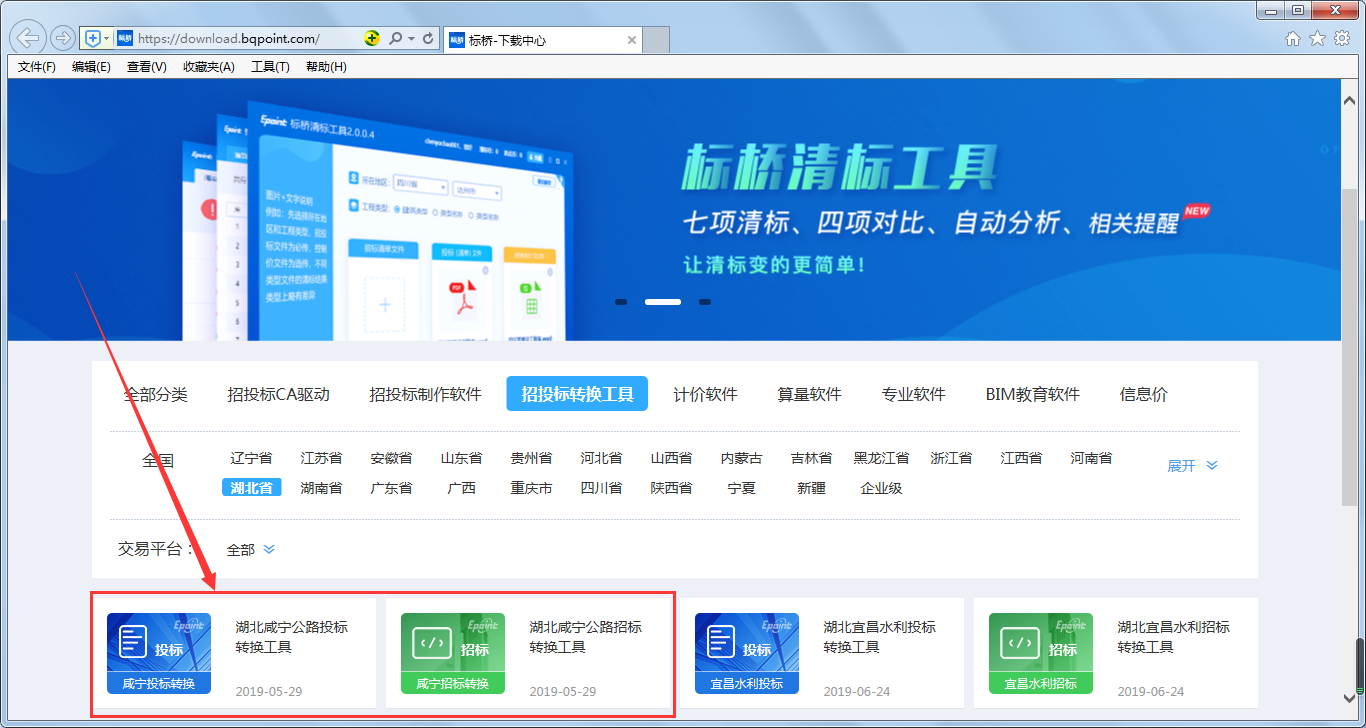 	点击进入转换工具下载页面。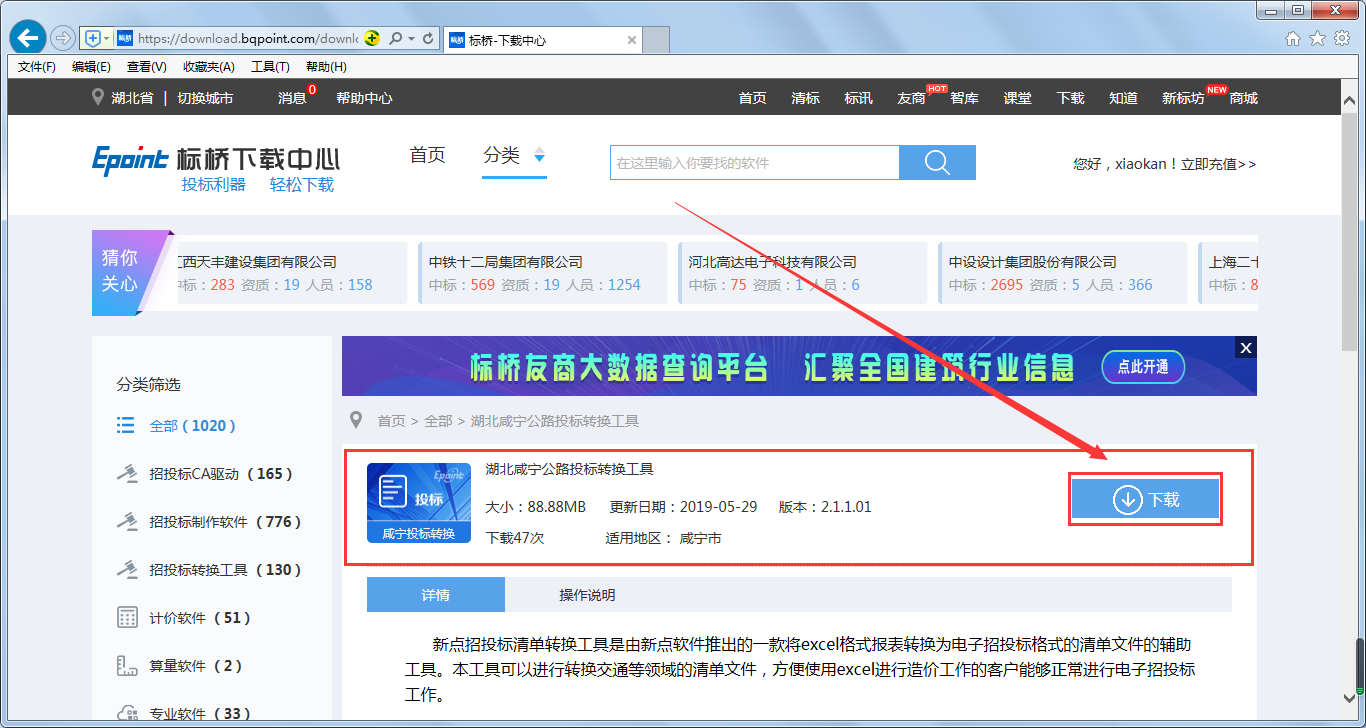 	点击下载。1.2、工具的安装	将下载至电脑的RAR压缩包解压，得到一个安装包。	双击安装包进入安装步骤，如下图所示：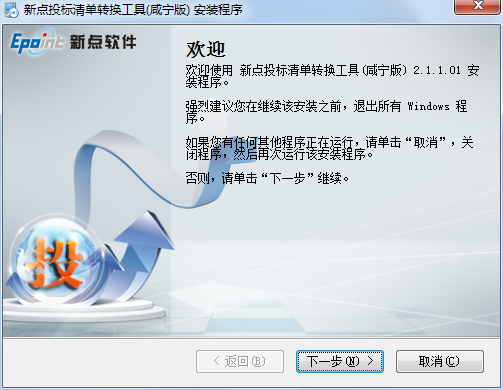 	点击下一步。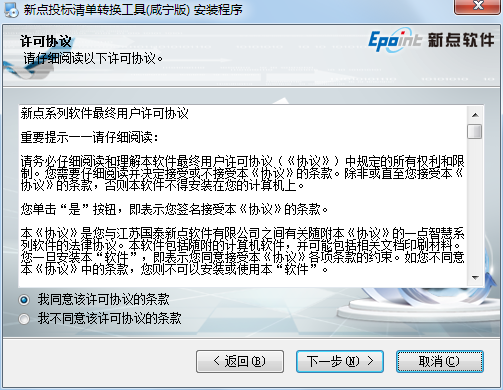 	点击“我同意”并点击下一步。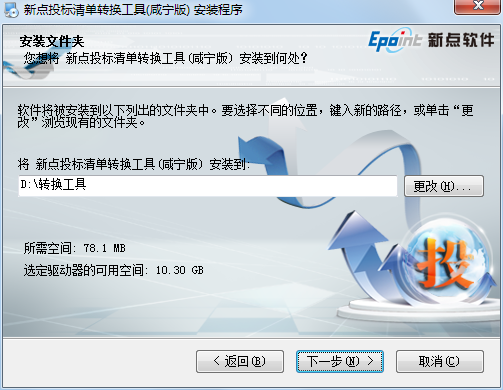 	修改或者选择默认安装路径然后点击“下一步”。	
点击下一步。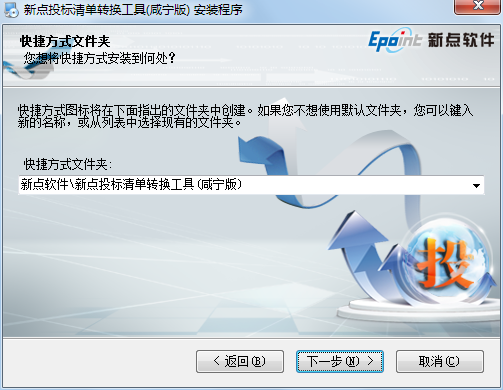 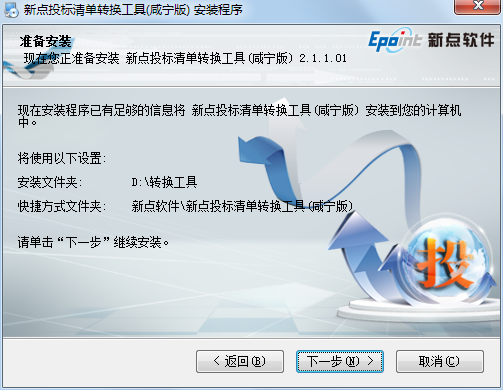 	继续点击下一步。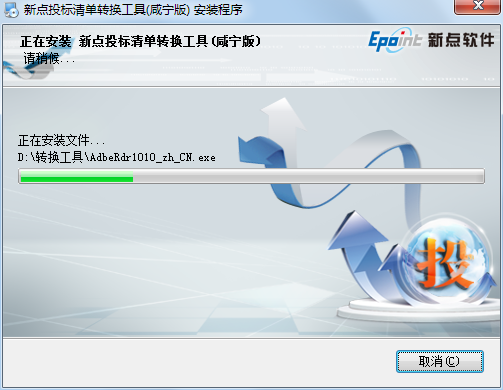 	开始安装。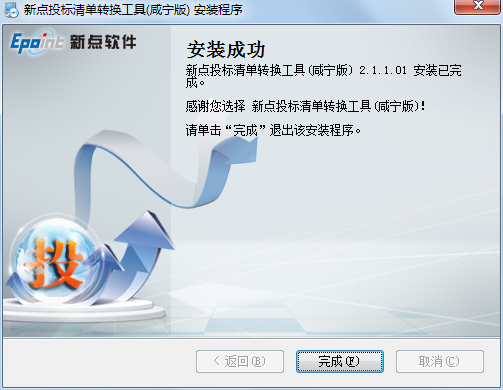 	点击完成。转换工具安装完成之后在电脑的桌面上会生成一个快捷方式“”。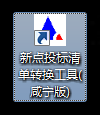 招标清单转换工具的安装请参照以上内容。二、投标清单转换工具的操作和使用1、新建清单	鼠标右键点击桌面上“新点投标清单转换工具(咸宁版)”的快捷方式并点击“以管理员身份运行”。然后进入下图页面：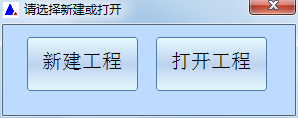 	点击“新建工程”。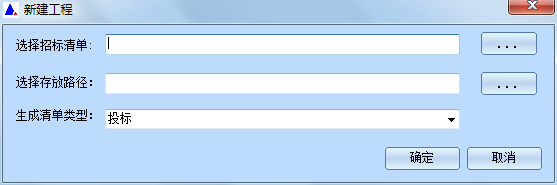 	首先选择代理发放的GLZB格式的公路招标清单。然后再选择一个路径来存放清单工程文件的存放路径。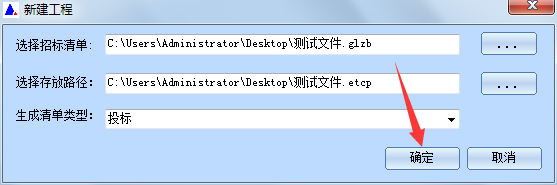 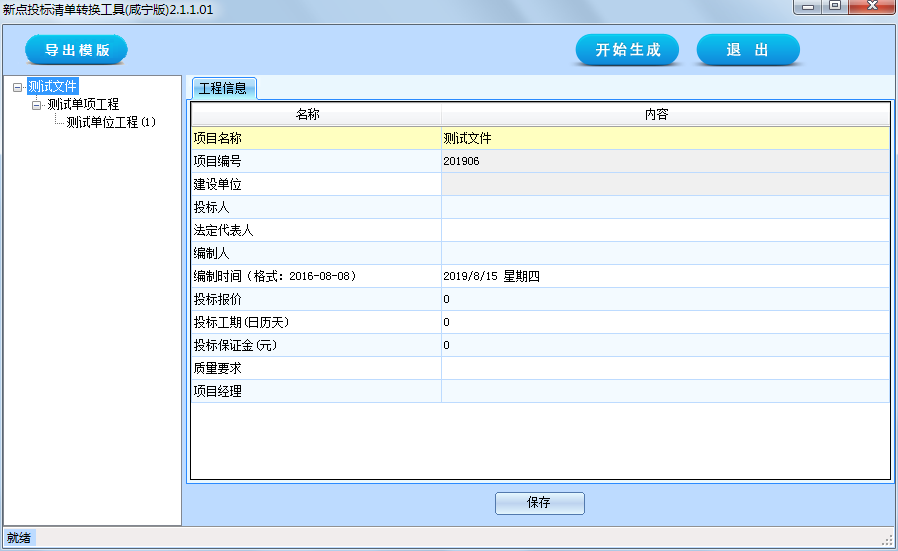 2、导入EXCEL	鼠标点击需要导入EXCEL清单的“单位工程”。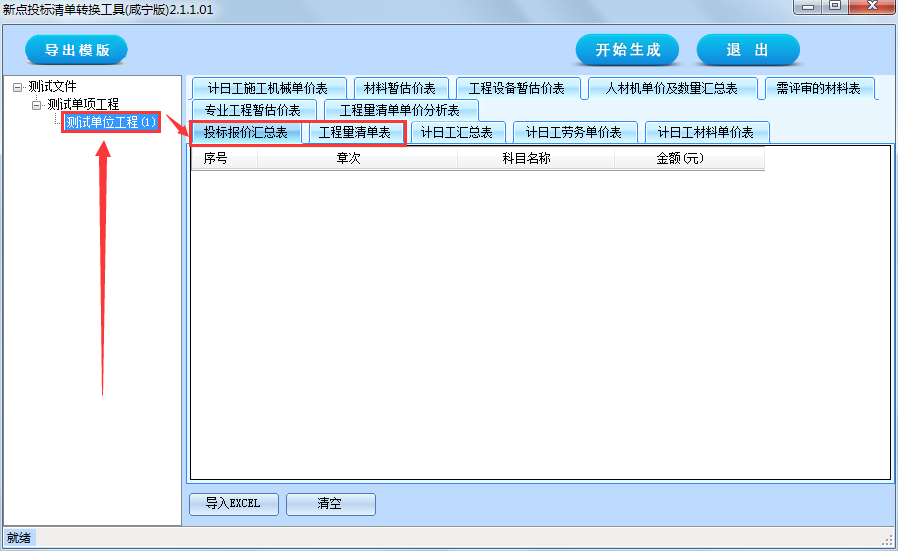 	然后点击“投标报价汇总表”节点的“路径”。选择到该EXCEL并点击打开。 选择对应名称后点击导入数据。“投标报价汇总表”前打勾该内容上传成功。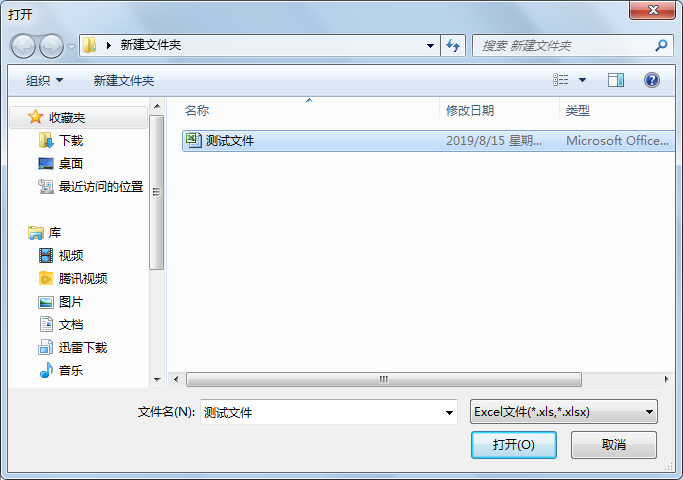 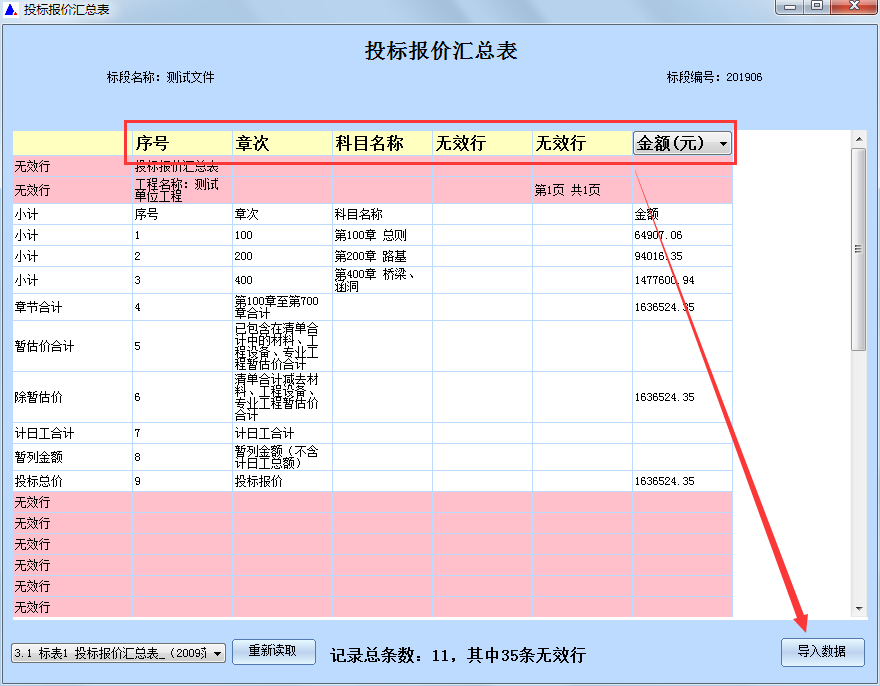 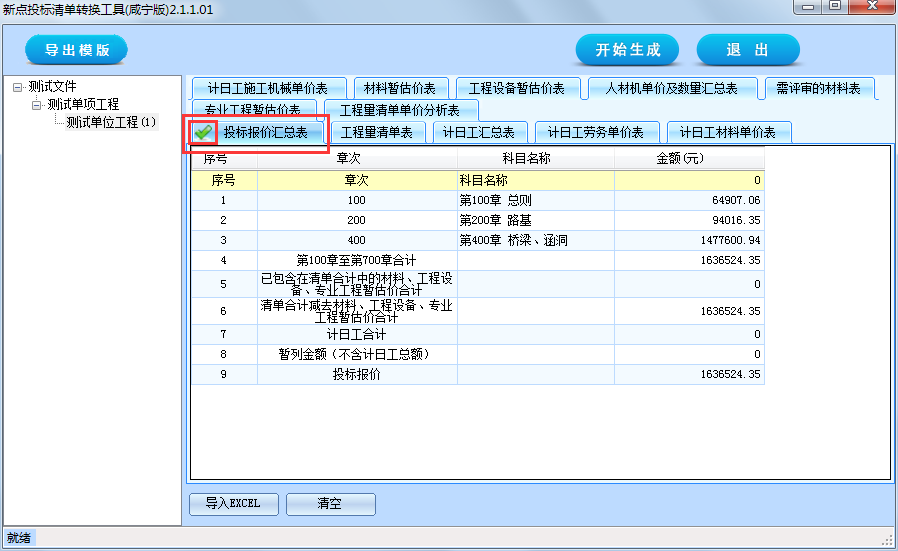 “工程量清单表”如同“投标报价汇总表”导入EXCEL  其它表格如同。3、生成清单点击测试文件填写工程信息后点击保存。注：填写的内容请不要输入特殊字符。	然后点击”开始生成“按钮。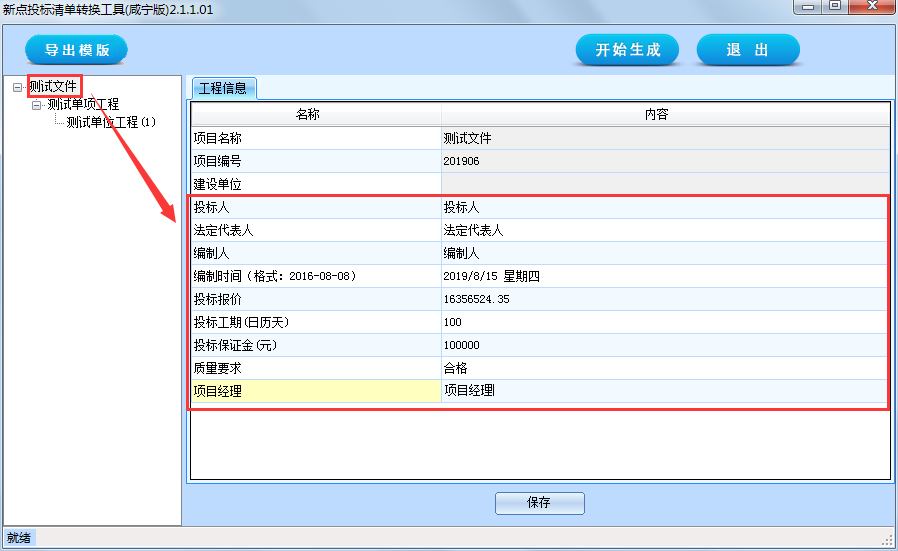 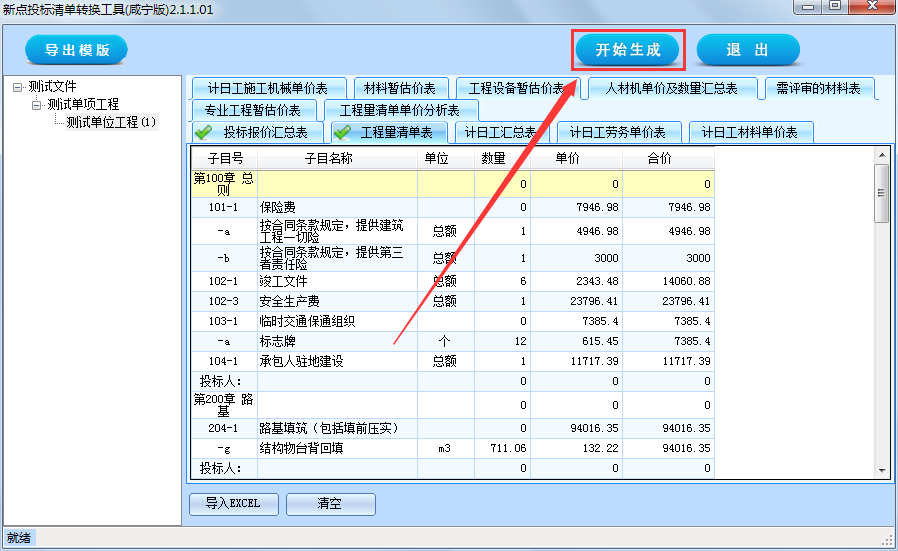 	首先选择一个路径来存放生成的投标清单（格式为*GLTB）。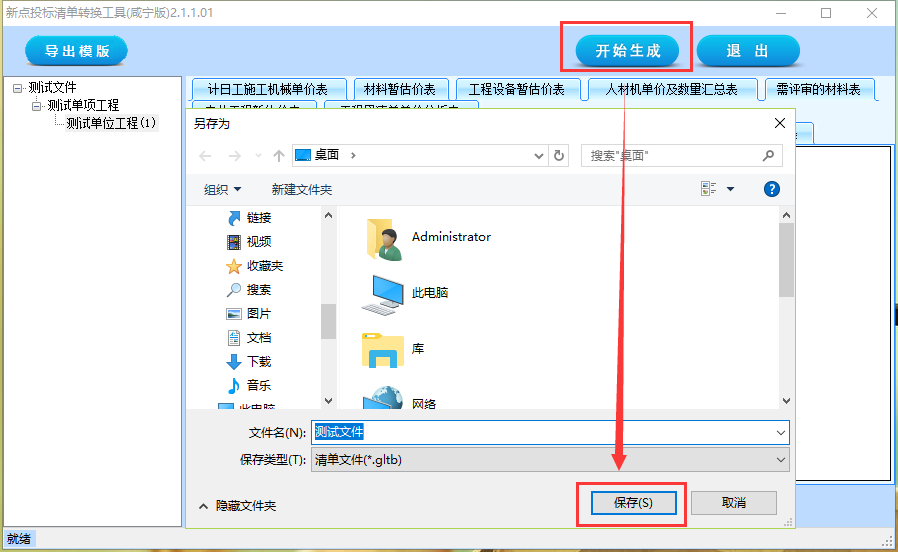 	投标文件生成成功后点击”确定“。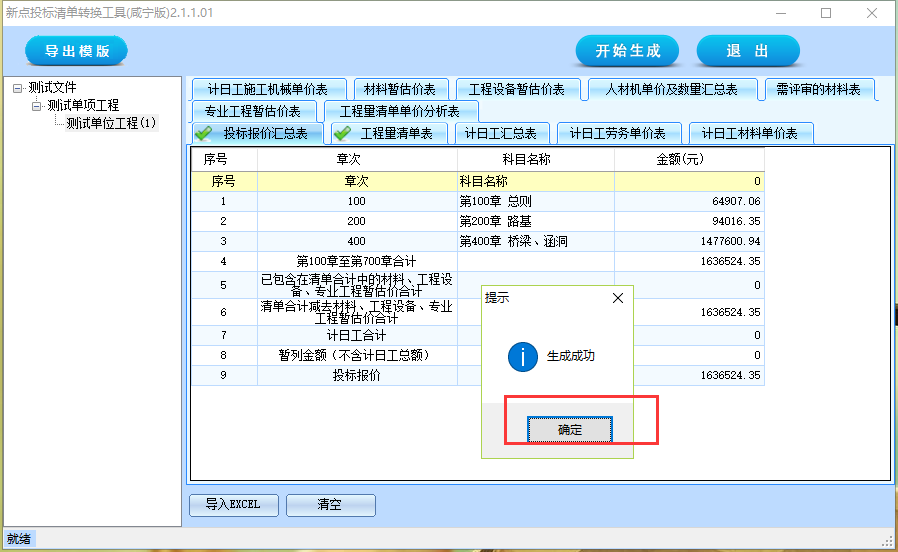 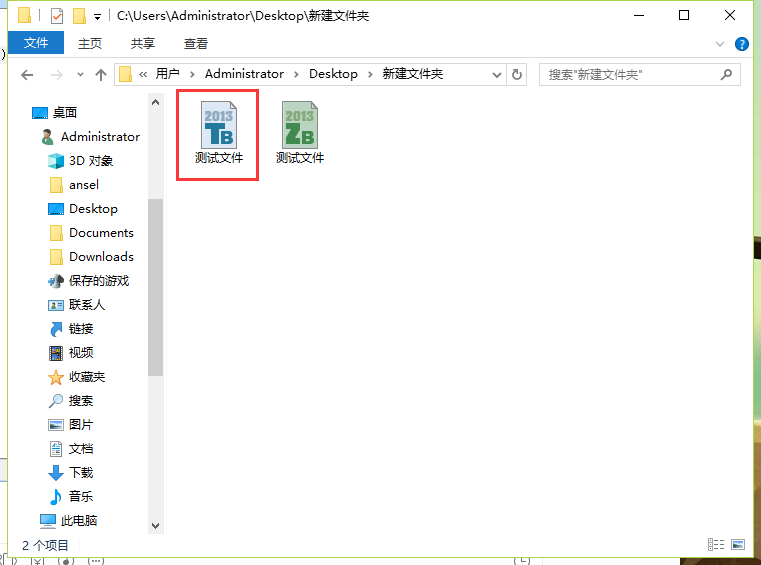 	将生成的清单按照要求刻盘或者导入投标工具即可。三、注意事项清单表内的列名不能重复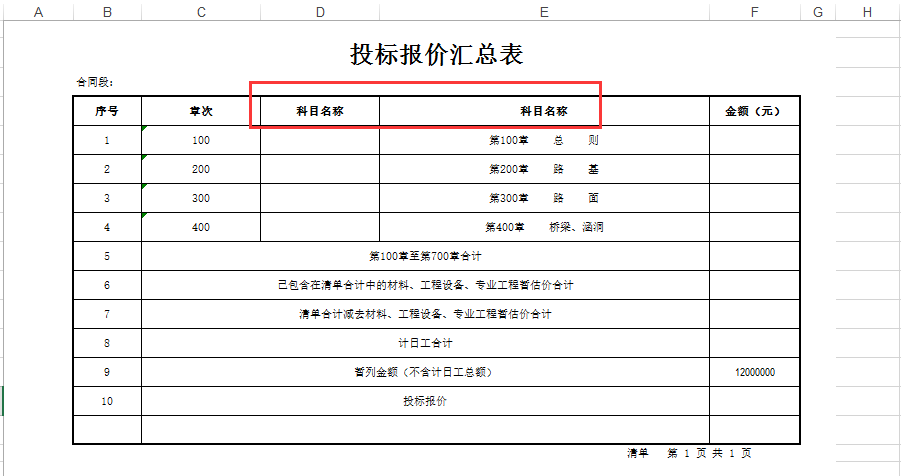 工程量清单中的表名一定要全部叫“工程量清单表”。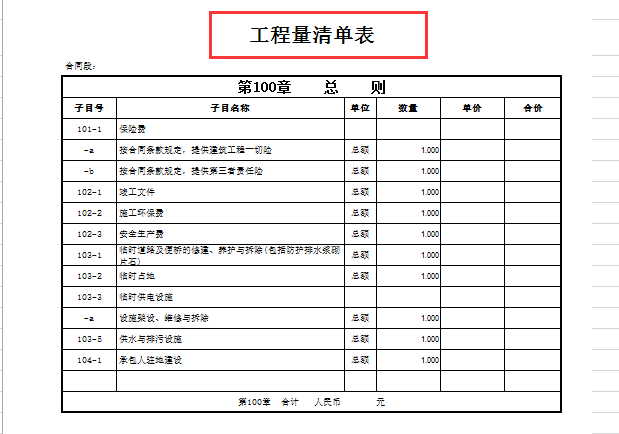 3、注意：工程量清单中的“子目号”在同一个一百章内不可以重复。而且如下图所示两种情况都不可以。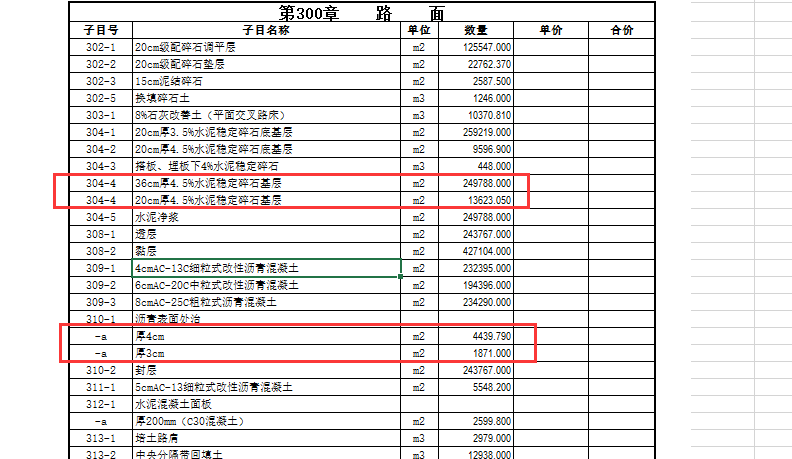 4、清单EXCEL表的格式必须为“Excel 97-2003工作簿”，如不是，请将EXCEL表格另存为该格式。5、在清单表中，一列数据不可以占用两列单元格，如下图所示：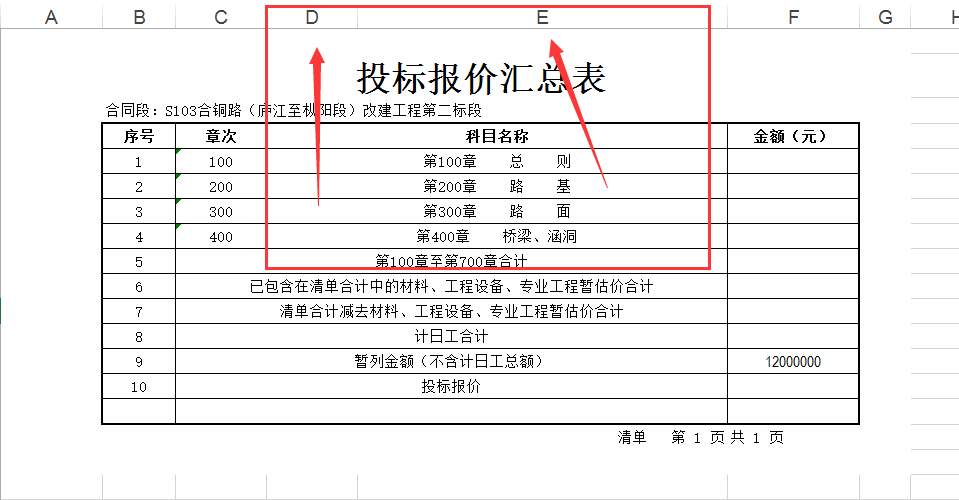 6、在清单表中，一行数据不可以占用两行单元格，如下图：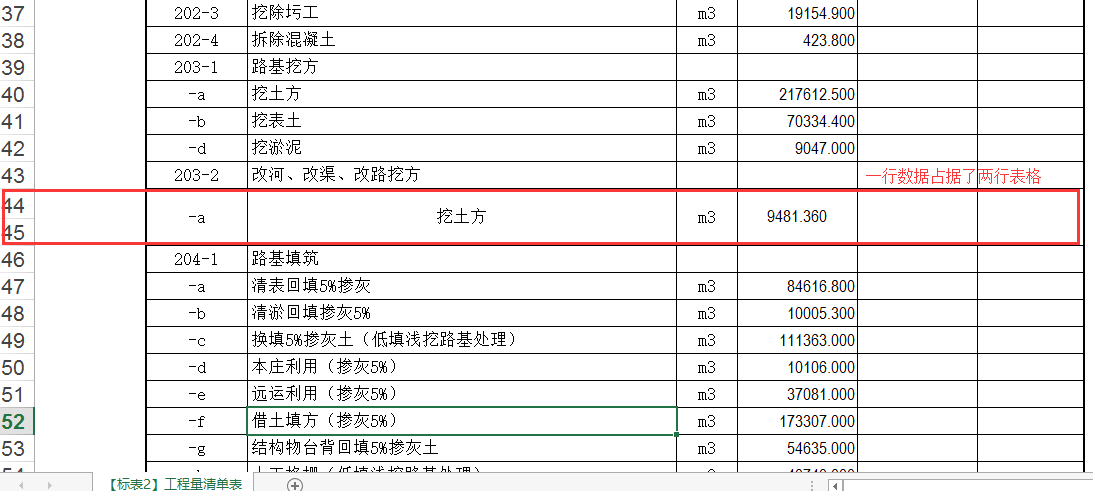 7、在清单表中，任何章节不能够断续。如下图：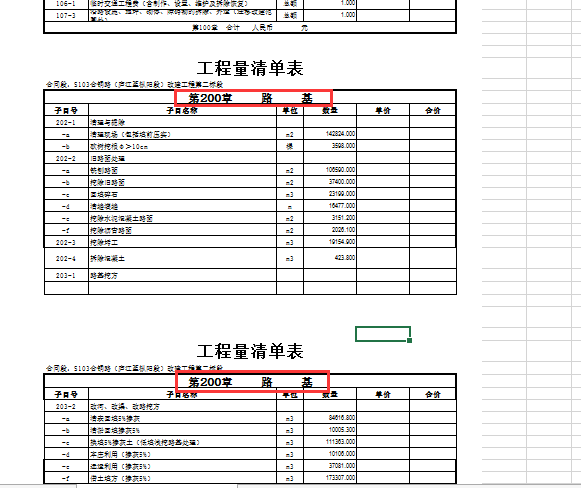 		即一个100章数据不可以分成多个表导入。8、在表中，任何名称必须和下方样表一致。如投标报价汇总表中列节点名称为序号、章次、科目名称、金额（元）